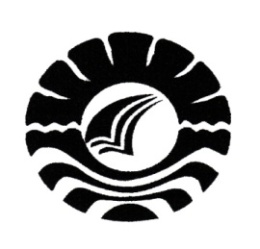 SKRIPSI         PENERAPAN PERMAINAN KONSTRUKTIF DALAM MENINGKATKAN         KREATIVITAS PADA ANAK KELOMPOK B DI TAMAN KANAK-         KANAK ISLAM NURUL QALBI KABUPATEN MAROSNUR HARDIYANTIPROGRAM STUDI PENDIDIKAN GURU PENDIDIKAN ANAK USIA DINIFAKULTAS ILMU PENDIDIKANUNIVERSITAS NEGERI MAKASSAR2015SKRIPSI  PENERAPAN PERMAINAN KONSTRUKTIF DALAM MENINGKATKAN         KREATIVITAS PADA ANAK KELOMPOK B DI TAMAN KANAK-         KANAK ISLAM NURUL QALBI KABUPATEN MAROSDiajukan untuk Memenuhi Sebagian Persyaratan Guna Memperoleh Gelar Sarjana Pendidikan Pada Program Studi Pendidikan Guru Pendidikan Anak Usia Dini Strata Satu  (S1) Fakultas Ilmu Pendidikan Universitas Negeri MakassarNUR HARDIYANTI094904023PROGRAM STUDI PENDIDIKAN GURU PENDIDIKAN ANAK USIA DINIFAKULTAS ILMU PENDIDIKANUNIVERSITAS NEGERI MAKASSAR2015PERNYATAAN KEASLIAN SKRIPSISaya yang bertanda tangan dibawah ini:Nama		: Nur HardiyantiNIM		: 094904023Prodi		: Pendidikan Guru Pendidikan Anak Usia DiniJudul Skripsi : Penerapan Permainan Konstruktif Dalam Meningkatkan Kreativitas Pada Anak Kelompok B Di Taman Kanak-Kanak Islam Nurul Qalbi Kabupaten MarosMenyatakan dengan sebenarnya bahwa Skripsi yang saya tulis ini benar merupakan hasil karya sendiri dan bukan merupakan pengambilalihan tulisan atau pikiran orang lain yang saya akui sebagai hasil tulisan atau pikiran sendiri.Apabila dikemudian hari terbukti atau dapat dibuktikan bahwa Skripsi ini hasil jiplakan, maka saya bersedia menerima sanksi atas perbuatan tersebut sesuai dengan ketentuan yang berlaku.Makassar,    Juni 2015Yang membuat pernyataan Nur HardiyantiMOTTOHarapan akan masa depan akan memberikan kita kekuatan pada masa kini.							(Nur Hardiyanti)	Dengan penuh keikhlasan dan rasa syukur kepada Allah SWT kuperuntukkan karya sederhana ini kepada kedua ORANG TUA, suami dan anakku tercinta, saudara serta orang-orang yang selalu mendoakan dan mendukung sehingga karya ini dapat diselesaikan.ABSTRAKNUR HARDIYANTI, 2015, Penerapan Permainan Konstruktif dalam Meningkatkan Kreativitas Pada Anak Kelompok B Di Taman Kanak-Kanak Islam Nurul Qalbi Kabupaten Maros. Skripsi. dibimbing oleh Syamsuardi, S.Pd., M.Pd  dan               Dr. Muhammad Akil Musi, S.Pd, M.Pd Pada Program Studi Pendidikan Guru Pendidikan Anak Usia Dini (PG-PAUD) Fakultas Ilmu Pendidikan Universitas Negeri Makassar.Masalah dalam penelitian ini adalah Bagaimana meningkatkan kreativitas melalui permainan konstruktif pada anak kelompok B di Taman Kanak-Kanak Islam Nurul Qalbi Kabupaten Maros?. Tujuan untuk mengetahui peningkatan kreativitas anak dalam permainan konstruktif. Jenis penelitian yang digunakan adalah penelitian tindakan kelas, yang terdiri dari empat (4) komponen dalam setiap siklus, yaitu: Perencanaan, Pelaksanan tindakan, observasi dan refleksi. Sasaran dan sekaligus menjadi Subyek penelitian adalah anak didik Kelompok B yang terdiri atas 15 anak didik serta 1 orang guru Kelompok B. Pengumpulan data melalui obsevasi dan dokumentasi. Data yang diperoleh dianalisis dengan menggunakan analisis kualitatif. Berdasarkan pengamatan pembelajaran melalui kegiatan yang dilakukan pada permainan konstruktif dalam meningkatkan kreativitas pada anak diperoleh data bahwa pada siklus I kinerja guru belum maksimal hal ini disebabkan guru dalam menjelaskan langkah-langkah pada kegiatan dalam permainan konstruktif belum begitu jelas sehingga anak kurang memahaminya dan hasilnya baru 5 orang anak didik yang mampu mengerjakkan tugas yang diberikan, sehingga hasil penelitian menunjukkan bahwa kreativitas yang terdiri dari: kelancaran, keluwesan, keaslian, dan keterperincian pada anak belum mencapai target yang diharapkan. Sedangkan Siklus II terjadi peningkatan kreativitas pada anak melalui kegiatan permainan konstruktif berada pada kategori baik, sehingga pada akhir siklus diperoleh hasil dari 15 jumlah anak didik di Kelompok B  ada 13 orang anak yang sudah meningkat hal ini disebabkan guru dalam menjelaskan langkah-langkah dalam kegiatan pada permainan konstruktif sudah jelas sehingga anak dapat memahami dan 2 anak didik yang masih perlu bimbingan dari guru. Hasil penelitian menunjukkan bahwa kreativitas anak kelompok B melalui permainan konstruktif di Taman Kanak-Kanak Islam Nurul Qalbi telah meningkat hal ini dapat diketahui dari anak didik karena anak telah menunjukkan kelancaran, keluwesan, keaslian, dan keterperincian pada kegiatan melalui permainan konstruktif.PRAKATASyukur Alhamdulillah, penulis panjatkan kehadirat Allah SWT, karena berkat rahmat dan hidayah-Nya sehingga penyusunan skripsi yang berjudul “Penerapan Permainan Konstruktif Dalam Meningkatan Kreativitas Pada Anak Kelompok B di Taman Kanak-Kanak Islam Kabupaten Maros”. Dapat diselesaiikan, dalam rangka memenuhi salah satu persyaratan akademis guna memperoleh gelar Sarjana Pendidikan (S.Pd) Pada Program Studi Pendidikan Guru Pendidikan Anak Usia Dini Fakultas Ilmu Pendidikan Universitas Negeri Makassar.Penulis menyadari bahwa skripsi ini tersusun baik dan penuh kesabaran dan pengorbanan yang besar serta didukung oleh berbagai pihak, baik secara langsung maupun tidak langsung. Maka untuk itu penulis menyampaikan ucapan terima kasih kepada Syamsuardi, S.Pd., M.Pd  selaku pembimbing I dan                                      Dr. Muhammad Akil Musi, S.Pd, M.Pd selaku pembimbing II, yang senantiasa mengarahkan dan membimbing penulis sampai skripsi ini tersusun dengan baik.Selanjutnya ucapan terima kasih penulis tujukan pula kepada:Dr. Abdullah Sinring, M.Pd. selaku Dekan FIP UNM, Dr. Abdul Saman, M.Si. Kons. Sebagai Pendaping dekan I, Drs. Muslimin,M.Ed. selaku Pendamping Dekan II, dan Dr. Pattaufik,S.Pd, M.Si.Kons selaku Pendamping Dekan III.Syamsuardi, S.Pd., M.Pd selaku Ketua Program Studi Pendidikan Guru Pendidikan Anak Usia Dini Fakultas Ilmu Pendidikan Universitas Negeri Makassar yang telah mengizinkan, memberi kesempatan kepada penulis melaksanakan penelitian.Seluruh dosen Fakultas Ilmu Pendidikan khususnya dosen Program Studi Pendidikan Guru Pendidikan Anak Usia Dini yang telah mendidik penulis selama dalam proses perkuliahan.Kepada Kepala Taman Kanak-Kanak, guru-guru Taman Kanak-Kanak Islam Nurul Qalbi Kabupaten Maros yang telah menerima dan membantu penulis dalam melakukan penelitian.Ayahanda dan Ibunda tercinta beserta saudara-saudaraku yang telah memberi semangat, dukungan, serta doanya sehingga penulis dapat menyelesaikan skripsi ini.Suami dan anakku tercinta yang telah memberi dukungan sehingga penulis dapat menyelesaikan skripsi ini.Sahabat dan seluruh rekan-rekan mahasiswa Pendidikan Guru Pendidikan Anak Usia Dini dan semua pihak yang telah membantu hingga telah terselesaikannya tugas akhir ini.Penulis menyadari bahwa dalam penulisan tugas akhir ini masih banyak kekurangan. Namun diharapkan tugas akhir mengenai permainan konstruktif dalam meningkatkan kreativitas di Taman Kanak-Kanak yang telah disusun ini dapat memberikan informasi yang berguna bagi pihak terkait.Semoga segala motivasi, bantuan dan bimbingan, yang telah diberikan dari berbagai pihak yang memudahkan penyelesaian skripsi ini bernilai ibadah dan memperoleh imbalan yang berlipat ganda disisi Allah SWT.Makassar,  Juni 2015PenulisDAFTAR ISIHalamanHALAMAN SAMPUL ………………………………………………………     iHALAMAN PERSETUJUAN PEMBIMBING …………………………...     iiiPERNYATAAN KEASLIAN SKRIPSI …………………………………...     ivMOTTO  ……………………………………………………………………...    vABSTRAK .......................................................................................................     viPRAKATA …………………………………………………………………...    viiDAFTAR ISI ....................................................................................................     x  DAFTAR TABEL …………………………………………………………...    xiiiDAFTAR GAMBAR .......................................................................................   xivDAFTAR LAMPIRAN ...................................................................................   xvBAB I PENDAHULUANLatar Belakang …………………………………………………………    1Rumusan Masalah ……………………………………………………...    5Tujuan Penelitian ………………………………………………………    6Manfaat Penelitian ……………………………………………………...   6BAB II KAJIAN PUSTAKA, KERANGKA PIKIR DAN HIPOTESIS TINDAKANKajian Pustaka ……………………………………………………….....    7Kreativitas AnakDefinisi Kreativitas …………………………………………………    7Pentingnya Pengembangan Kreativitas Anak Sejak Dini …………..    7Fungsi Pengembangan Kreativitas pada Anak……………………...     8Tahapan-tahapan Kreativitas………………………………………..     9Ciri-Ciri Kemampuan Berpikir Kreatif ……………………………..    9Faktor Penghambat Kreativitas anak ………………………………..  10Faktor Pendukung Pengembangan Kreativitas ……………………… 11Indikator Kreativitas ………………………………………………… 12Permainan KonstruktifPengertian Bermain Konstruktif …………………………………….. 13Tahap-Tahap bermain Konstruktif …………………………………..  14Peran Guru Dalam Permainan Balok (Konstruktif) …………………  143. Media Balok	a.  Pengertian Media……………………………………………………..  15	b.  Kelebihan dan Kekurangan Media…………………………………… 16	c.  Pengertian Balok……………………………………………………… 17	d.  Fungsi atau Kegunaan Balok…………………………………………. 18Kerangka Pikir ………………………………………………………......  19Hipotesis Tindakan …………………………………………………….. . 21BAB III METODE PENELITIANPendekatan Dan Jenis Penelitian ………………………………………… 22Fokus Penelitian …………………………………………………………  22Setting dan Subjek Penelitian  …………………………………………. .  23Prosedur Pelaksanaan Penelitian …………………………………………  24Teknik Pengumpulan Data ………………………………………………   27Teknik Analisis Data dan Indikator Keberhasilan ………………………   28BAB IV HASIL PENELITIAN DAN PEMBAHASANHasil Penelitian ………………………………………………………..…  30Pembahasan …………………………………………………………...….. 78BAB V KESIMPULAN DAN SARANKesimpulan ……………………………………………………………....  83Saran ……………………………………………………………………... 83DAFTAR PUSTAKA…………………………………………………………… 84LAMPIRAN........................................................................................................... 86DAFTAR RIWAYAT HIDUPDAFTAR TABELHalaman 2.1 Peran Guru Dalam Permainan Balok (Konstruktif) …………………….   153.1 Kategori penilaian kreativitas pada anak didik ………………………….  294.1 Hasil Observasi Kemampuan Kreativitas Anak Siklus I Pertemuan I …..  464.2 Hasil Observasi Kemampuan Kreativitas Anak Siklus I Pertemuan II ….. 524.3 Hasil Observasi Kemampuan Kreativitas Anak Siklus II Pertemuan I ….  694.4 Hasil Observasi Kemampuan Kreativitas Anak Siklus II Pertemuan II … 75DAFTAR GAMBARHalaman1. Gambar 2. 1 Skema Kerangka  Pikir ………………………………………… 202. Gambar 3.1 Model Siklus Penelitian Tindakan Kelas ……………………….. 24DAFTAR LAMPIRANHalamanSkenario Pembelajaran………………………………………………………   86Rencana Pelaksanaan Pembelajaran Harian Siklus I Pertemuan I………….    91Rencana Pelaksanaan Pembelajaran Harian Siklus I Pertemuan II…………   93Rencana Pelaksanaan Pembelajaran Harian Siklus II Pertemuan I…………   95Rencana Pelaksanaan Pembelajaran Harian Siklus II Pertemuan II………..    97Kisi-Kisi Instrumen………………………………………………………….   99Format Observasi Guru Dalam Penerapan Permainan Konstruktif Dalam Meningkatkan Kreativitas Anak……………………………………..  1008.   Pedoman Observasi Aktivitas Anak…………………………………………  1039.   Hasil Observasi Guru Siklus I Pertemuan I…………………………………   10610. Hasil Observasi Guru Siklus I Pertemuan II………………………………..    10711. Hasil Observasi Guru Siklus II Pertemuan I………………………………..    10812. Hasil Observasi Guru Siklus II Pertemuan II……………………………….   10913. Hasil Observasi Anak Siklus I Pertemuan I…………………………………  11014. Hasil Observasi Anak Siklus I Pertemuan II………………………………..  11315. Hasil Observasi Anak Siklus II Pertemuan I………………………………..  11616. Hasil Observasi Anak Siklus II Pertemuan II……………………………….  11917. Dokumentasi Kegiatan……………………………………………………....  122 